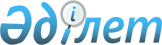 Об определении поставщика подрядных работ по реконструкции участка "Шымкент-Туркестан" автомобильной дороги "граница Российской Федерации (на Самару) - Шымкент"Постановление Правительства Республики Казахстан от 27 декабря 2002 года N 1388      В соответствии с подпунктом 5) пункта 1 статьи 21 Закона  Республики Казахстан от 16 мая 2002 года "О государственных закупках" Правительство Республики Казахстан постановляет: 

      1. Определить товарищество с ограниченной ответственностью "Ак-жол" поставщиком подрядных работ по реконструкции участка "Шымкент-Туркестан" автомобильной дороги "граница Российской Федерации (на Самару) - Шымкент", как имеющих важное стратегическое значение. 

      2. Настоящее постановление вступает в силу со дня подписания.       Премьер-Министр 

      Республики Казахстан 
					© 2012. РГП на ПХВ «Институт законодательства и правовой информации Республики Казахстан» Министерства юстиции Республики Казахстан
				